ΔΗΜΟΣ ΡΕΘΥΜΝΗΣΤμήμα Εφαρμογής Προγραμμάτων Κοινωνικής Προστασίας-Γραφείο Κοινωνικών Παροχών Ρέθυμνο,09/9/2023ΕΥΧΑΡΙΣΤΗΡΙΟ ΓΙΑ ΤΟΝ ΦΙΛΑΝΘΡΩΠΙΚΟ ΠΟΔΟΣΦΑΙΡΙΚΟ ΑΓΩΝΑΗ συγκινητική ανταπόκριση των Ρεθυμνιωτών και όσων συνέβαλαν  στη διοργάνωση και  υλοποίηση  του φιλικού  ποδοσφαιρικού  αγώνα   που διοργανώθηκε από το Δήμο Ρεθύμνου και το Κέντρο Κοινότητας την  Τετάρτη 6 Σεπτεμβρίου στο γήπεδο της Σοχώρας, είναι άξιες δημόσιου επαίνου.Με τα έσοδα  του ποδοσφαιρικού αγώνα, ενισχύθηκε η Δομής Παροχής Συσσιτίου Δ. Ρεθύμνης  και οι ωφελούμενοι της συμπολίτες μας.  Το Τμήμα Εφαρμογής Προγραμμάτων Κοινωνικής Προστασίας- γραφείο κοινωνικών παροχών, η Δομή Παροχής Συσσιτίου και  η Αντιδήμαρχος Κοινωνικής Πολιτικής, Δρ Άννα Ελευθεριάδου- Γκίκα,  καταθέτουν την ευγνωμοσύνη τους στους  συντελεστές της κοινωνικής αυτής παρέμβασης που επιβεβαίωσε για μία ακόμη φορά την Αλληλεγγύη και τον Ανθρωπισμό που χαρακτηρίζει την τοπική μας κοινωνία: Τη Διοίκηση και τους παίκτες του Αστέρα Ρεθύμνου και του Ρεθυμνιακού Αθλητικού Ομίλου, χάρη στους οποίους διεξήχθη ο αγώνας. Η  ευαισθησία τους και η δοτικότητά τους, είναι αξιομίμητες.Τους συμπολίτες που παρακολούθησαν τον φιλικό ποδοσφαιρικό αγώνας ενισχύοντας τη φιλανθρωπική του διάσταση με την προσφορά τους. Τους δημοτικούς υπαλλήλους που εργάστηκαν για την εξασφάλιση της κατάλληλης  οργάνωσης και υλοποίησης του αγώνα.Τις τοπικές  επιχειρήσεις:   Σουπερ Μάρκετ  7 DAYS (Χαμογεωργάκης Θεμιστοκλής Μ.),  ZGAS - ΑΦΟΙ ΖΟΥΜΠΟΥΛΑΚΗ ΟΕ και  ΜΑΧ (Αντώνης Φραγκεδάκης) για την εκ μέρους τους  γενναιόδωρη παροχή αναγκαίων για την επιτέλεση τη αθλητική δράσης  προϊόντων και υλικών.   Το έργο της εξασφάλισης και παροχής καθημερινού γεύματος στους συνανθρώπους μας που μας έχουν ανάγκη που επιτελεί η Δομή Παροχής Συσσιτίου Δ. Ρεθύμνης είναι απαιτητικό και δύσκολο. Κάθε φορά λοιπόν που, όλοι μαζί,  γινόμαστε αλληλέγγυοι και συμπαραστάτες στην ενίσχυση των ευπαθών  νοικοκυριών, που διαβιούν κάτω από τα όρια της φτώχειας, εγγράφουμε μια μικρή αλλά σημαντική επιτυχία στο σημειωματάριο της κοινής μας ζωής, αντάξια της συνύπαρξης που μας αξίζει. Η Αντιδήμαρχος Κοινωνικής Πολιτικής, Δρ Άννα Ελευθεριάδου- Γκίκακαι τα στελέχη Τμήματος Εφαρμογής Προγραμμάτων Κοινωνικής Προστασίας ΔΡ.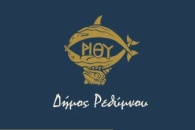 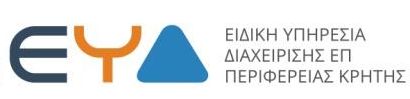 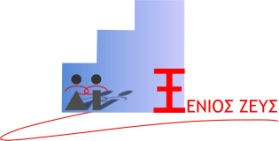 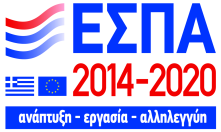 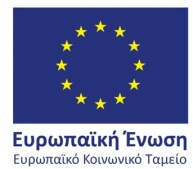 Με τη συγχρηματοδότηση της Ελλάδας και της Ευρωπαϊκής Ένωσης